                                                               Субботник в МКОУ КСОШ№5 07.04.2018г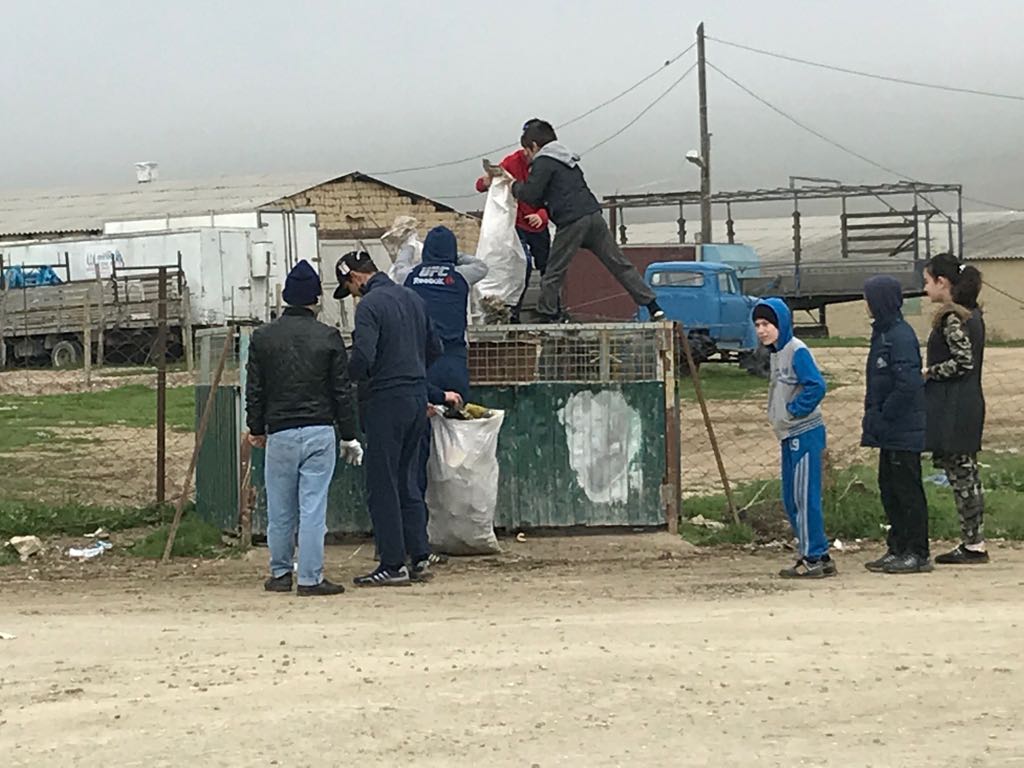 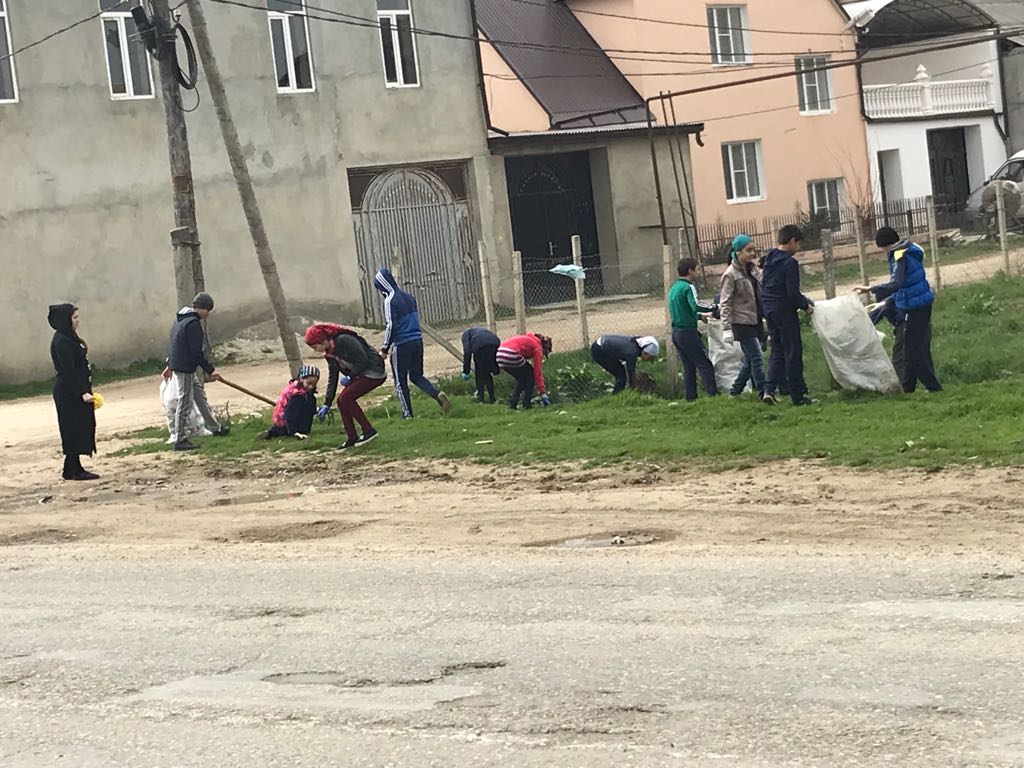 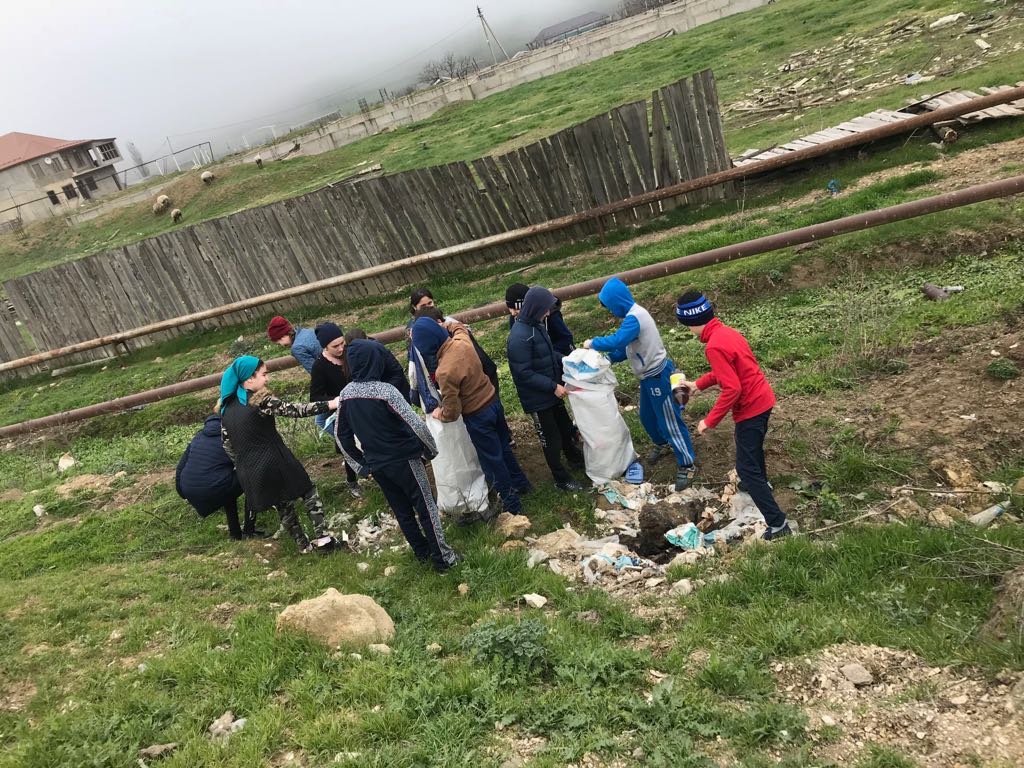 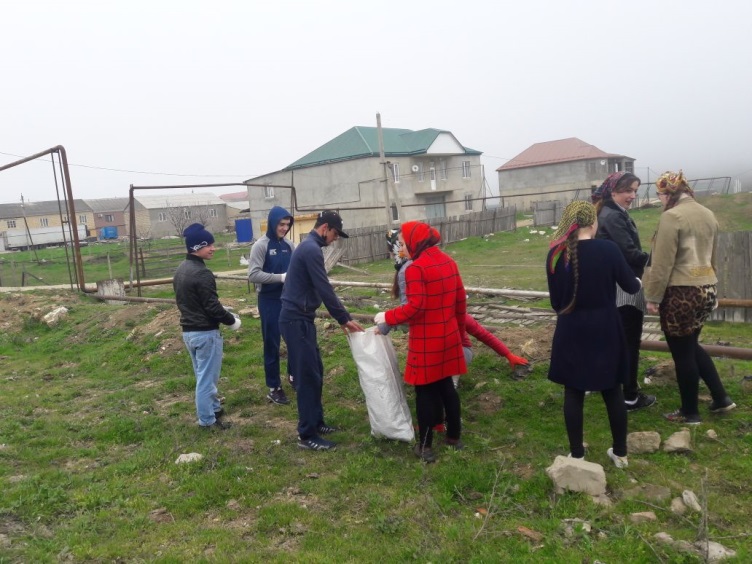 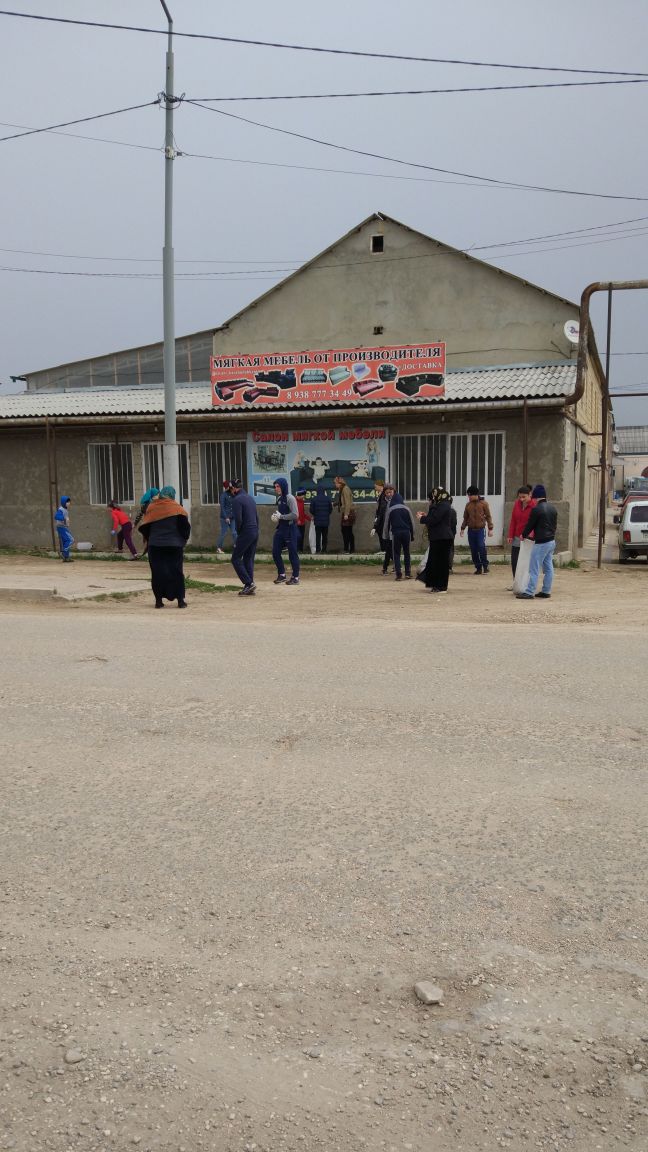 